Medical License Application Form Screenshots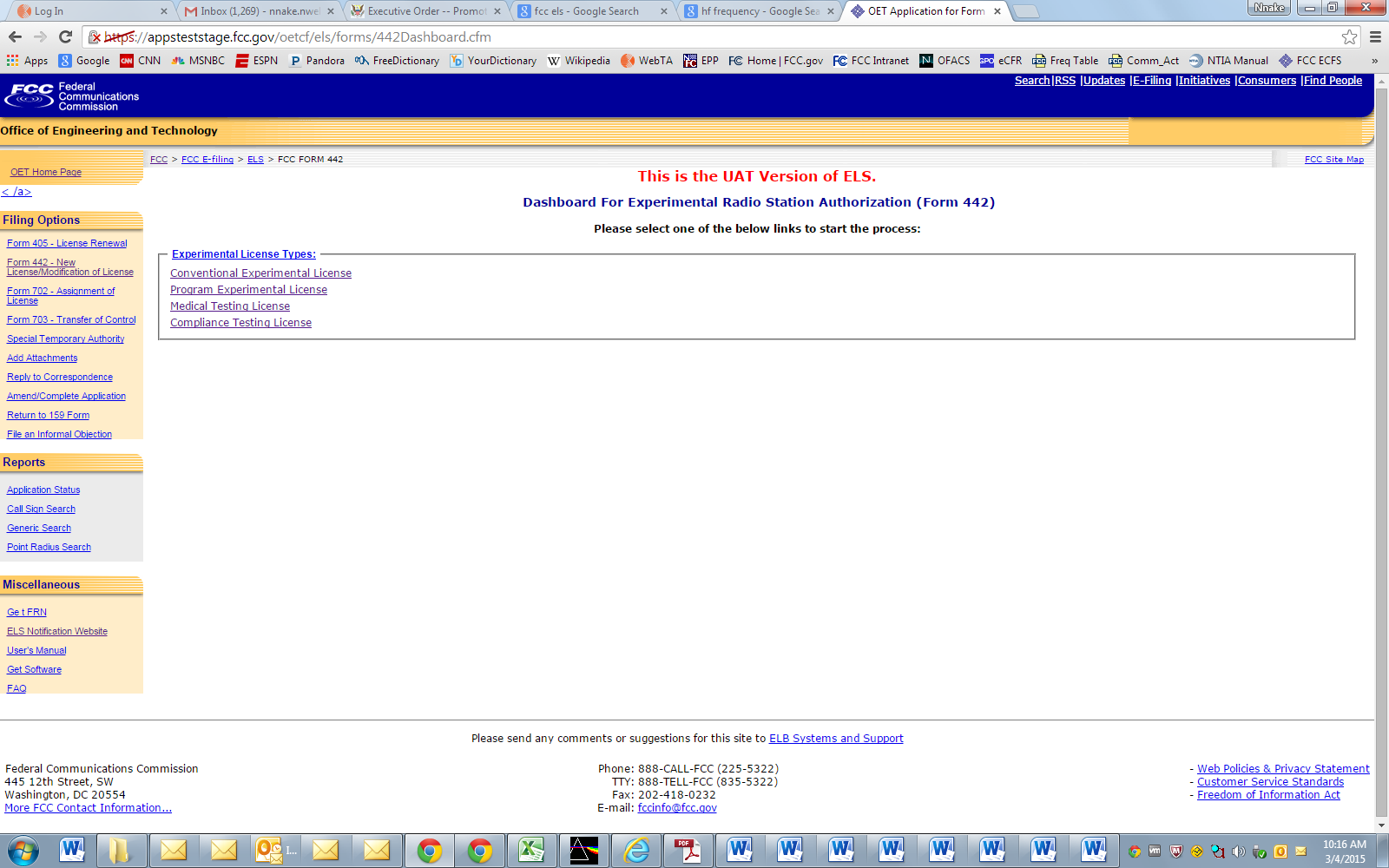 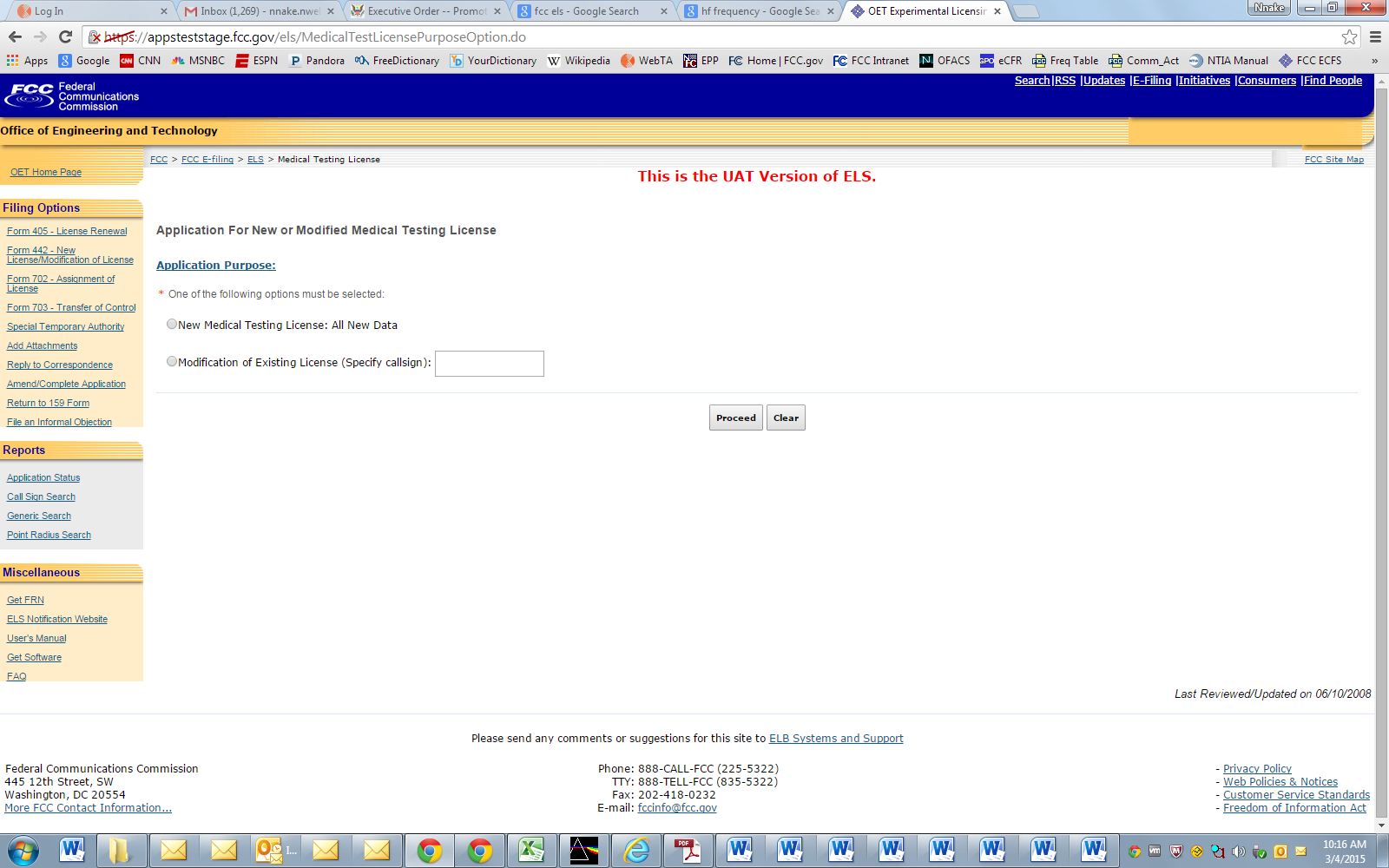 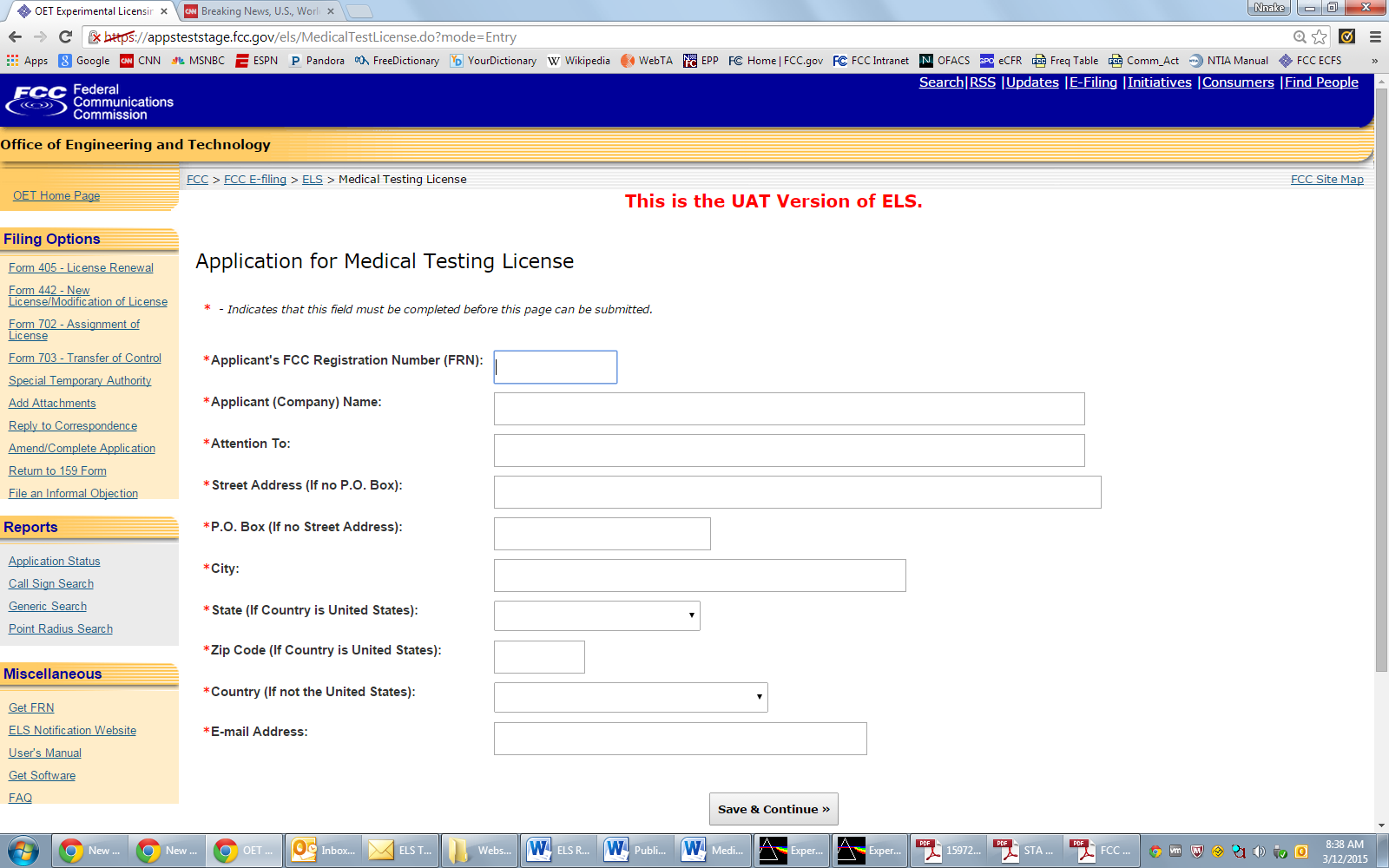 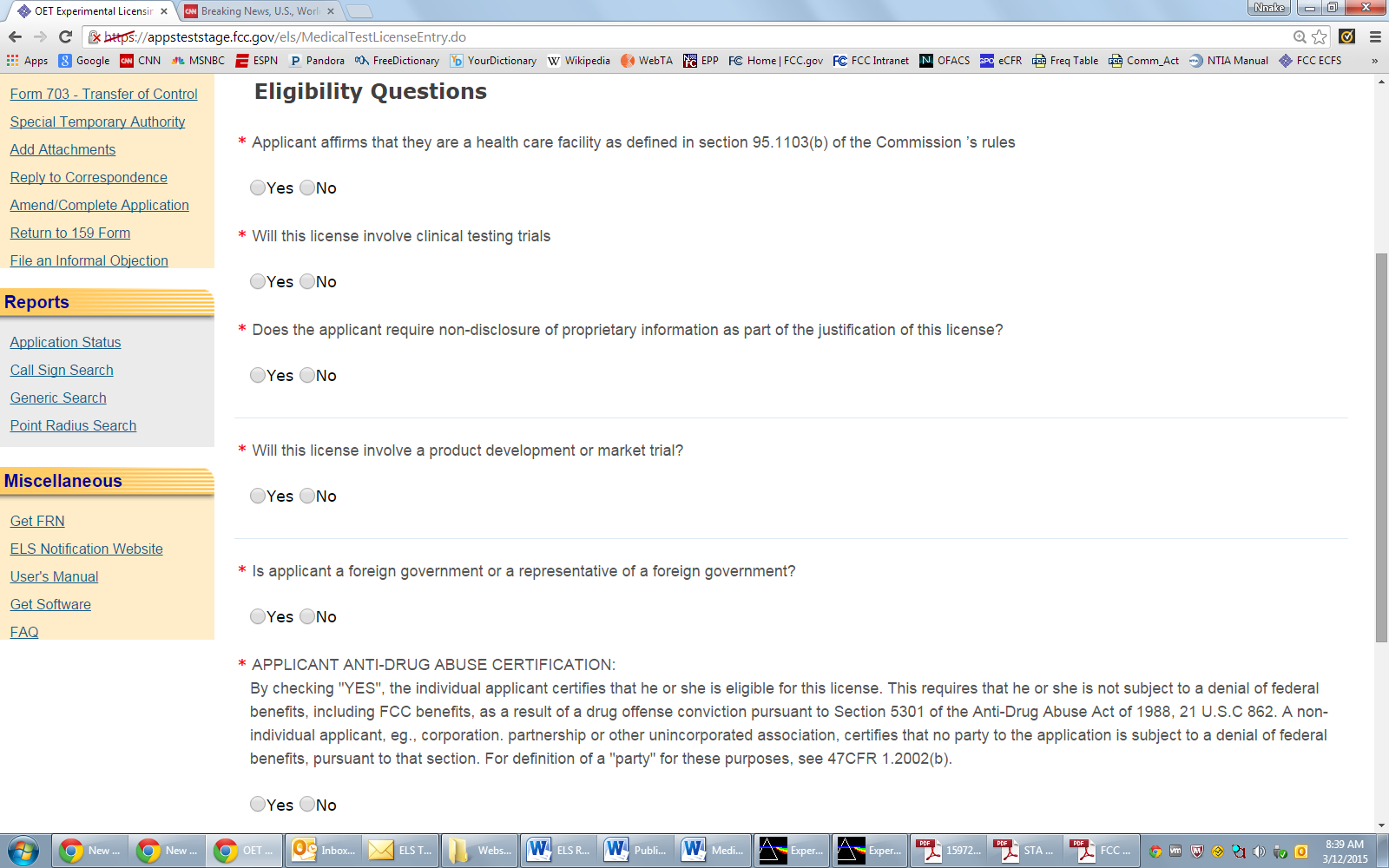 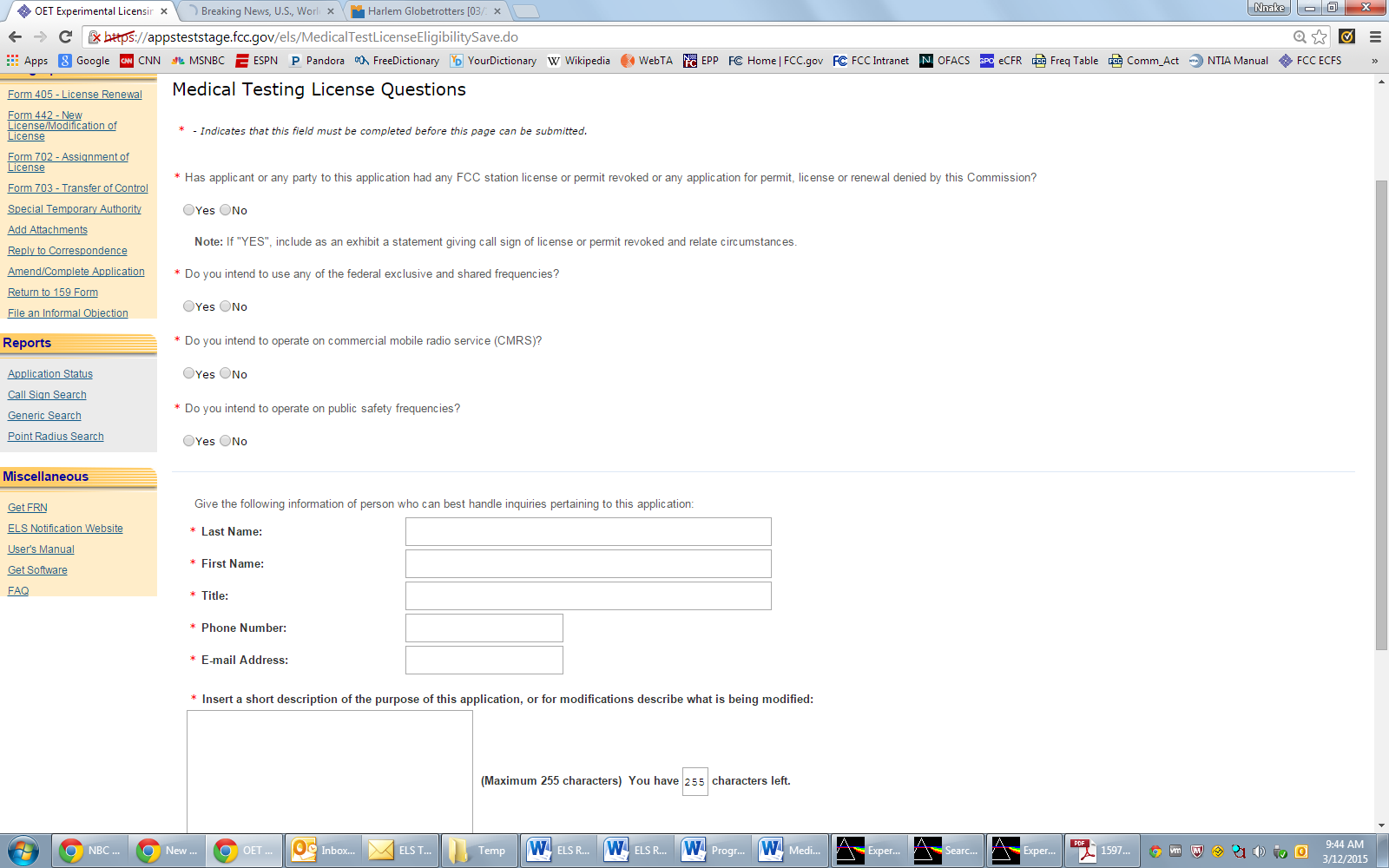 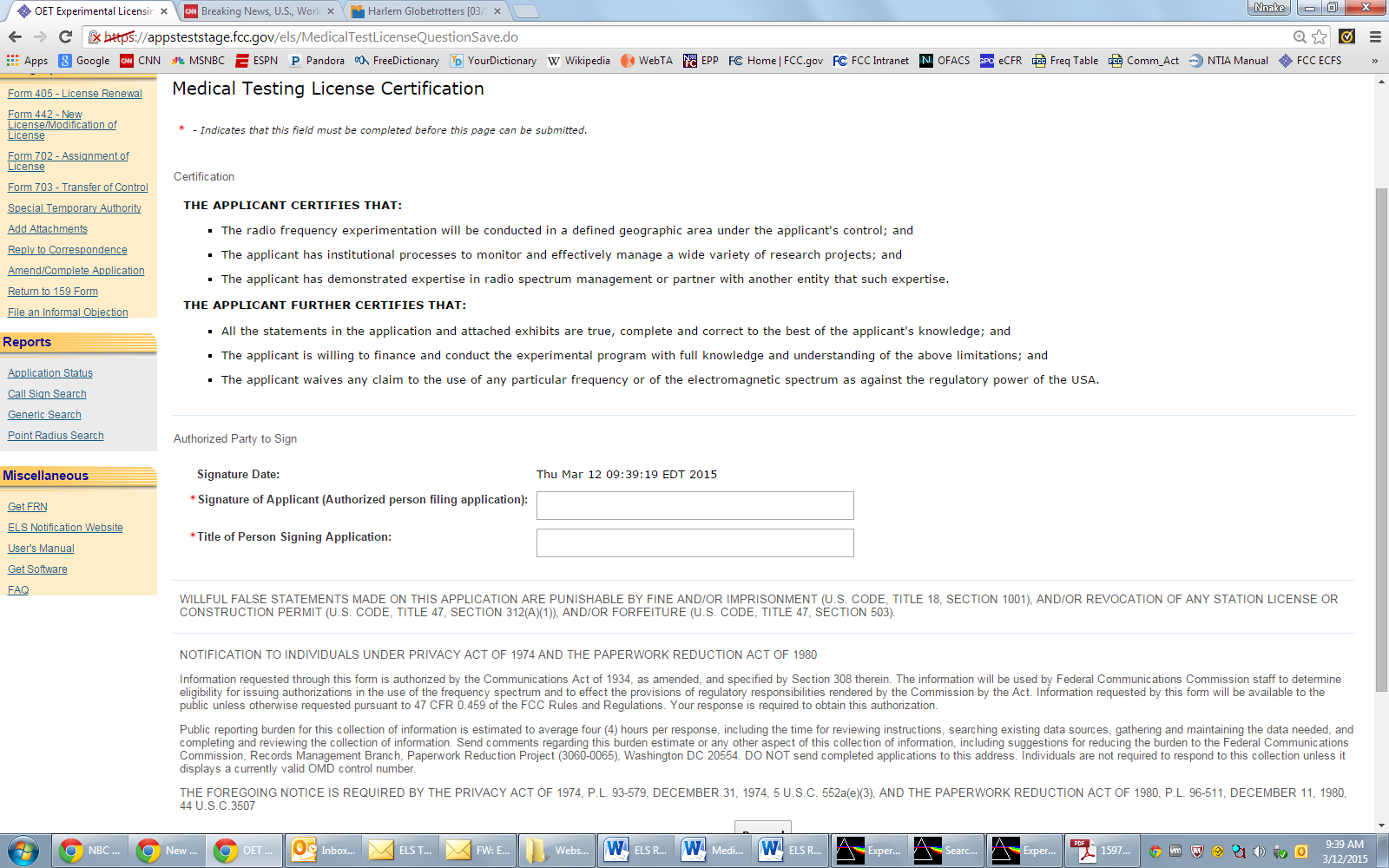 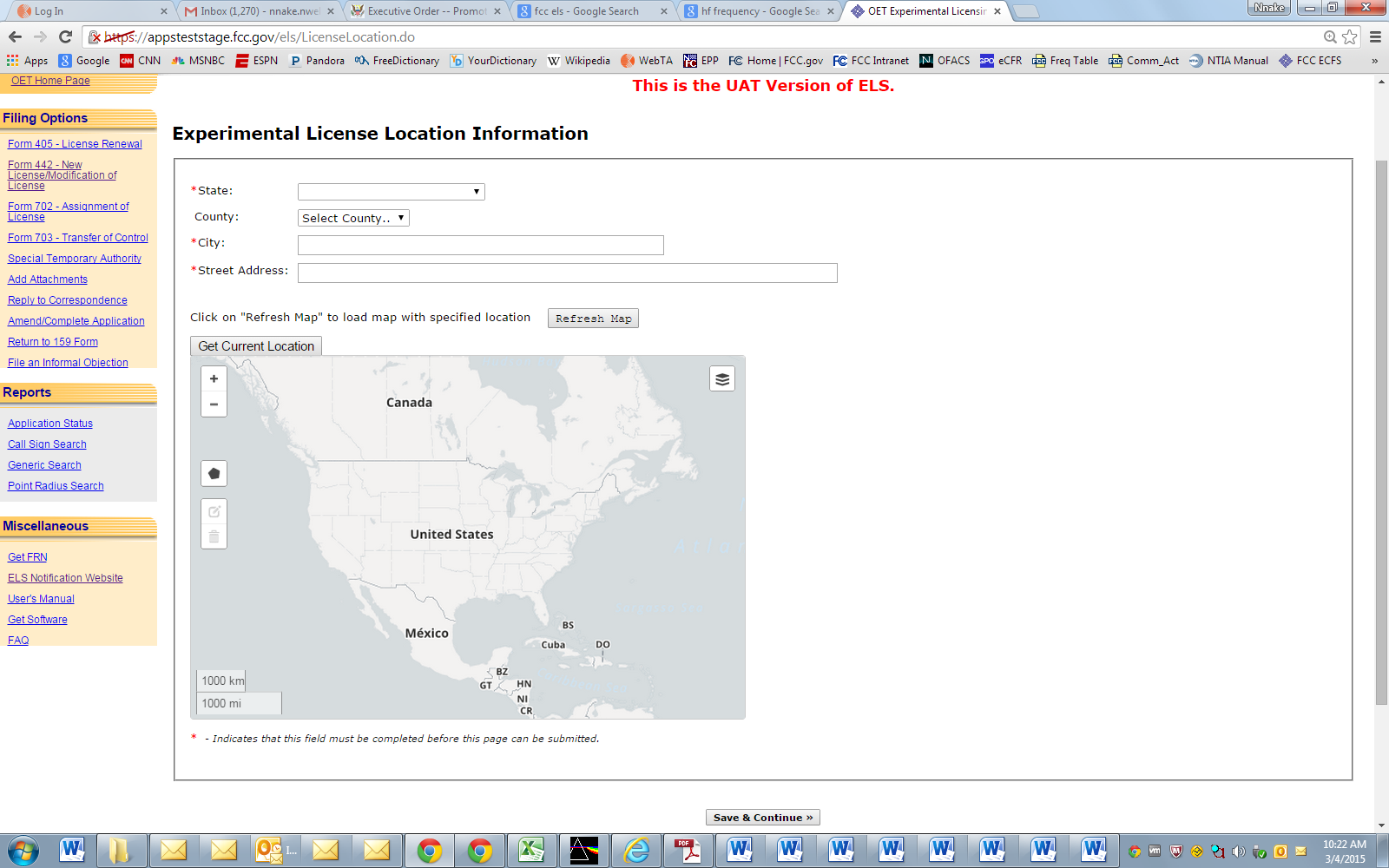 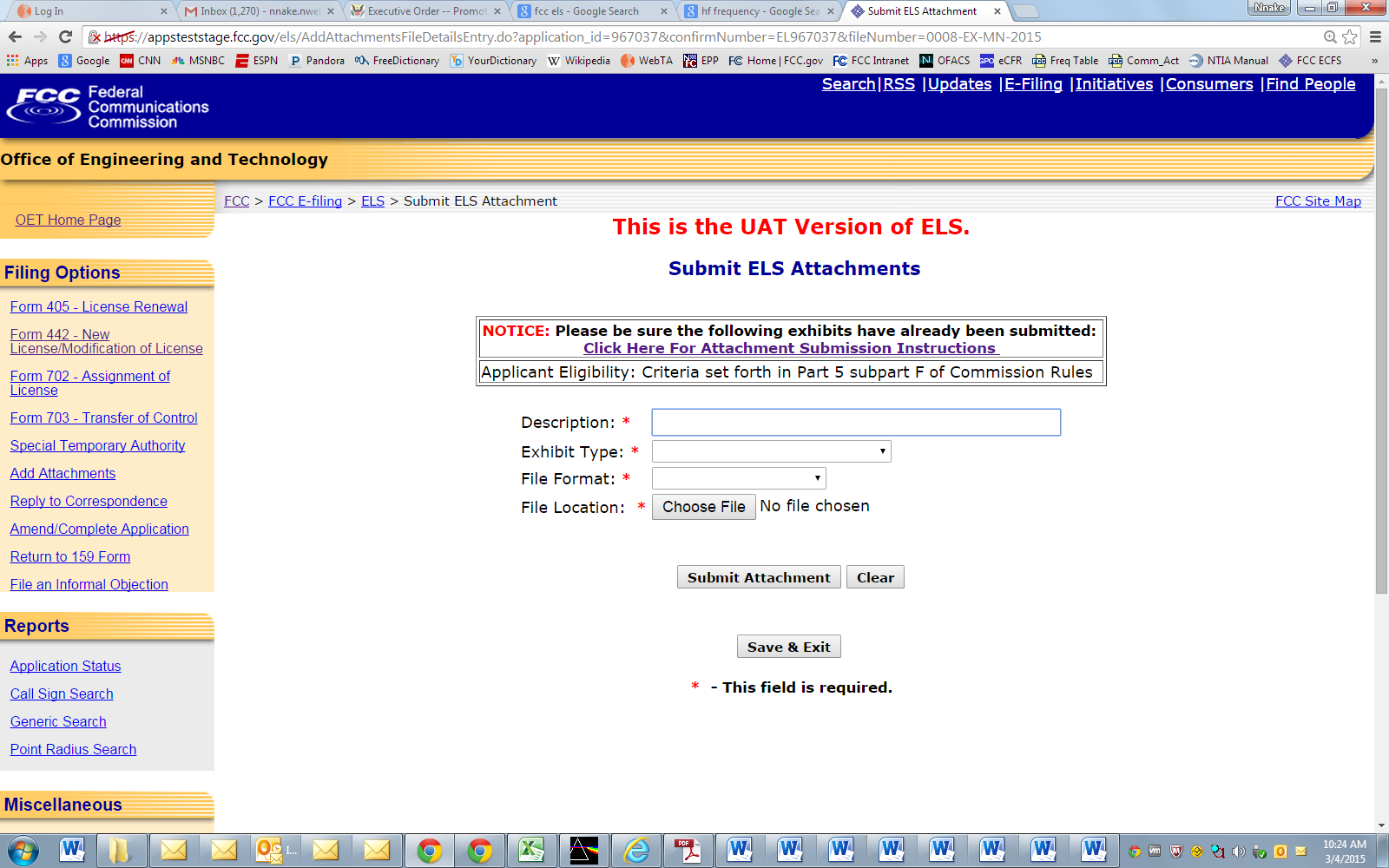 